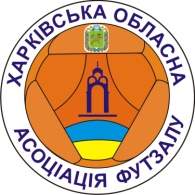 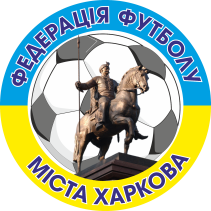 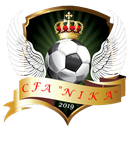 Турнір по футзалусеред дитячо-юнацьких команд 2008 – 2009 р.р.                на призи  «CFA «NIKA» CUP - 2020»                                (Харківський этап)23 – 25.01.2020.ХАРКІВГрупа «А»Група «В»Група «С»Група «D»   	                                ФІНАЛ	                    «Майстер М’яча» -«ДЮСШ 13»   1:3Кращі по номінаціях.Воротар – Дудукін Андрій   ДЮСШ ГлухівЗахисник – Гетьман Микола  Авангард КраматорськПівзахисник – Гребенюк Кирило   Динамо ХарківНападаючий – Овсянніков Єгор    Харківський КолегіумБомбардир – Новіков Данило        Майстер М’ячаЯскравий гол – Дорошенко Антон   ДЮСШ БуриньСамий технічний – Косторний Владислав   SLAVA ХарківКращий тренер – Кондрух Роман      ДЮСШ БуриньКращий гравець турніру – Пересада Денис ДЮСШ 13Приз глядацьких симпатій – Лукьянченко  Ілля    Авангард-2Приз глядацьких симпатій – Іванов Максим   Мрія 08 Куп’янскЗа Волю до перемоги – Колос БалаклеяЗа Волю до перемоги – Мрія 09   Куп’янскЗа Волю до перемоги – Динамо 2  ХарківЗа Волю до перемоги – СХО Чемпіон  ХарківЗа За Волю до перемоги – Легіон    ДергачіНаймолодший гравець – Овсянніков Єгор   Харківський КоллегіумМ Команда1234ВНПРМО1ФК «Авангард» Краматорськ3:13:04:030010-192ФК «SLAVA» Харків1:36:16:020113-463ФК «Майстер М’яча 2» Харків0:31:61:10122-1014ФК «Легіон» Дергачи0:40:61:10121-111МКоманда1234ВНПРМО1ДЮСШ Буринь, Сумськ. Обл.4:23:18:130015-492ФК «Майстер М’яча» Харків2:48:210:220120-863ФК«Авангард-2» Краматорськ1:32:82:11025-1234СХО «Чемпіон» Харків1:82:101:20034-200МКоманда1234ВНПРМО1МФК «Харківський колегіум»4:110:62:520116-1262ФК «Динамо» Харків1:44:27:120112-763ФК «Колос» Балаклея6:102:44:310212-1734ФК «Мрія 09»Куп’янск5:21:73:41029-133МКоманда1234ВНПРМО1«ДЮСШ 13» Харків2:25:317:021024-572ДЮСШ Глухів, Сумськ. обл2:23:16:021011-373ФК «Мрия 08» Куп’янск3:51:313:110217-934ФК «Динамо 2» Харків0:170:61:130031-360